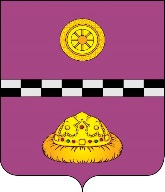 ПОСТАНОВЛЕНИЕот 04 октября 2023 года                                                                               № 389Об утверждении Порядка организации бесплатного горячего питания обучающихся, получающих начальное общее образование в муниципальных образовательных организацияхмуниципального района «Княжпогостский»В соответствии с Постановлением Правительства Республики Коми от 31 октября 2019 года № 522 «О государственной программе Республики Коми «Развитие образования», постановлением администрации муниципального района «Княжпогостский» от 30 декабря 2020 года № 743 «Об утверждении муниципальной программы «Развитие образования в Княжпогостском районе» ПОСТАНОВЛЯЮ:1. Утвердить Порядок организации бесплатного горячего питания обучающихся, получающих начальное общее образование в муниципальных образовательных организациях муниципального района «Княжпогостский» (далее – Порядок), согласно приложению к настоящему постановлению.2. Наделить Управление образования администрации муниципального района «Княжпогостский» правом устанавливать норму питания в день на одного обучающегося, в пределах выделенных средств субсидии из федерального бюджета Российской Федерации, республиканского бюджета Республики Коми бюджетам муниципальных районов (городских округов) на мероприятия по организации бесплатного горячего питания обучающихся, получающих начальное общее образование в муниципальных образовательных организациях, и средств бюджета муниципального района «Княжпогостский», согласно сводной бюджетной росписи в пределах установленных лимитов бюджетных обязательств.3. Управлению образования администрации муниципального района «Княжпогостский» обеспечить организацию бесплатного горячего питания обучающихся, получающих начальное общее образование в муниципальных образовательных организациях муниципального района «Княжпогостский», согласно настоящему Порядку.4. Информация о предоставлении бесплатного горячего питания обучающихся, получающих начальное общее образование в муниципальных образовательных организациях муниципального района «Княжпогостский» в соответствии с Порядком, указанными в пункте 1 настоящего постановления, размещается в Государственной информационной системе «Единая централизованная цифровая платформа в социальной сфере» (ГИС «ЕЦП») в порядке и составе, установленных Правительством Российской Федерации.5. Признать утратившим силу постановление администрации муниципального района «Княжпогостский» от 26 октября 2021 года № 432 «Об утверждении Порядка организации бесплатного горячего питания обучающихся, получающих начальное общее образование в муниципальных образовательных организациях муниципального района «Княжпогостский».6. Настоящее постановление вступает в силу с 01 января 2024 года, подлежит официальному опубликованию и размещению на официальном сайте администрации муниципального района «Княжпогостский» в информационно-телекоммуникационной сети «Интернет».7. Контроль за исполнением постановления возложить на первого заместителя руководителя администрации муниципального района «Княжпогостский» М.В. Ховрина.Глава МР «Княжпогостский» -руководитель администрации                                                        А.Л. НемчиновПриложение к постановлению     администрации муниципального района «Княжпогостский»от «04» октября 2023 года № 389Порядок организации бесплатного горячего питания обучающихся, получающих начальное общее образование в муниципальных образовательных организациях муниципального района «Княжпогостский»1. Настоящий Порядок разработан с целью организации эффективной работы по организации бесплатного горячего питания обучающихся, получающих начальное общее образование в муниципальных образовательных организациях муниципального района «Княжпогостский», в том числе обучающихся с ограниченными возможностями здоровья, посещающих образовательную организацию.2. Организация работы по созданию необходимых условий для организации бесплатного горячего питания обучающихся, получающих начальное общее образование, в том числе обучающихся с ограниченными возможностями здоровья, посещающих образовательную организацию, возложена на управление образования администрации муниципального района «Княжпогостский» и осуществляется непосредственно подведомственными ему муниципальными образовательными организациями.3. Финансирование расходов, связанных с организацией бесплатного горячего питания обучающихся, получающих начальное общее образование в муниципальных образовательных организациях муниципального района «Княжпогостский», в том числе обучающихся с ограниченными возможностями здоровья, посещающих образовательную организацию, осуществляется за счет средств субсидии из федерального бюджета Российской Федерации, республиканского бюджета Республики Коми бюджетам муниципальных районов (городских округов) на мероприятия по организации бесплатного горячего питания обучающихся, получающих начальное общее образование в муниципальных образовательных организациях, и средств бюджета муниципального района «Княжпогостский», согласно сводной бюджетной росписи в пределах установленных лимитов бюджетных обязательств. Уровень софинансирования из республиканского бюджета Республики Коми расходов бюджетов муниципальных районов (городских округов) установлен в размере 99 процентов. Субсидии предоставляются в соответствии со сводной бюджетной росписью на соответствующий финансовый год в пределах установленных лимитов бюджетных обязательств. Муниципальным образовательным организациям бюджетные средства на организацию бесплатного горячего питания обучающихся, получающих начальное общее образование доводятся в виде субсидий на иные цели.4. Субсидии из республиканского бюджета Республики Коми бюджетам муниципальных образований на организацию бесплатного горячего питания обучающихся, получающих начальное общее образование в муниципальных образовательных организациях, являются целевыми и не могут быть направлены на иные цели. Нецелевое использование субсидий влечет применение мер ответственности в соответствии с законодательством Российской Федерации, Республики Коми и Княжпогостского района.5. Муниципальные образовательные организации муниципального района «Княжпогостский», реализующие образовательную программу начального общего образования:5.1. формируют списки обучающихся, получающих начальное общее образование в муниципальных образовательных организациях, в том числе обучающихся с ограниченными возможностями здоровья, посещающих образовательную организацию;5.2. ведут табели учета обучающихся, получающих начальное общее образование в муниципальных образовательных организациях, в том числе обучающихся с ограниченными возможностями здоровья, посещающих образовательную организацию, получающих питание;5.3. осуществляют контроль за ассортиментом и качеством продуктов питания, меню;5.4. осуществляют контроль за организацией питания обучающихся, получающих начальное общее образование в муниципальных образовательных организациях, в том числе обучающихся с ограниченными возможностями здоровья, посещающих образовательную организацию.5.5. представляют управлению образования администрации муниципального района «Княжпогостский» ежемесячную отчетность по питанию всех обучающихся не позднее 2 числа следующего за отчетным месяцем.5.6. не допускают замену горячего питания сухим пайком.6. Управление образования администрации муниципального района «Княжпогостский»:6.1. осуществляет ежемесячный контроль за организацией питания обучающихся, получающих начальное общее образование в муниципальных образовательных организациях муниципального района «Княжпогостский»;6.2. предоставляет ежеквартально в срок до 8 числа месяца, следующего за отчетным кварталом, в государственное автономное учреждение Республики Коми "Республиканский информационный центр оценки качества образования" отчет о расходовании средств субсидий из республиканского бюджета Республики Коми бюджетам муниципальных образований на организацию бесплатного горячего питания обучающихся, получающих начальное общее образование в муниципальных образовательных организациях;6.3. доводит изменения данного постановления до образовательных организаций в течение трех рабочих дней с даты принятия соответствующих изменений.